ADMINISTRATION AND SUPPORT GROUP.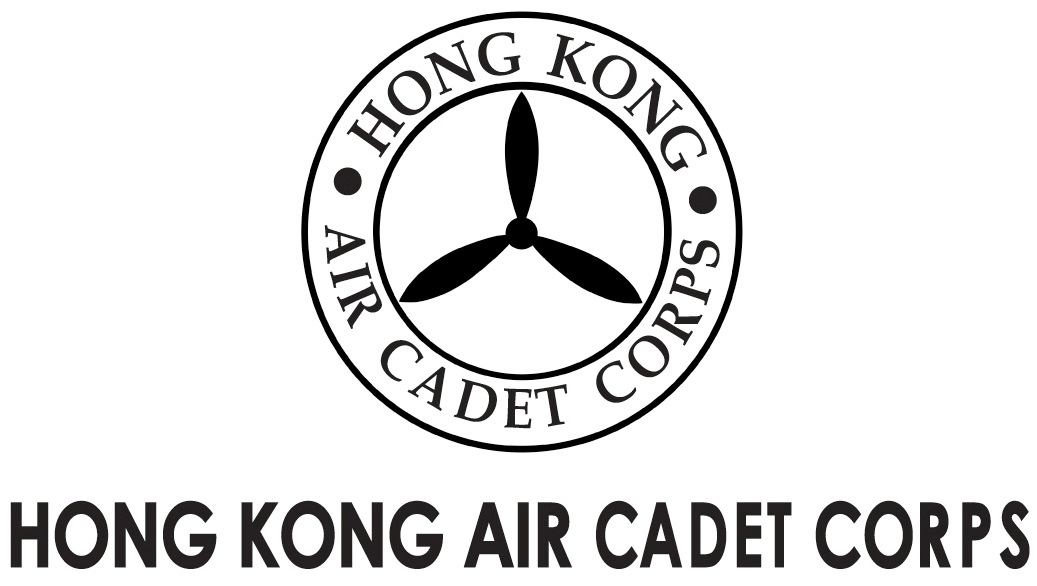 Grantham Uniformed Youth Groups Outstanding Service Award 
葛量洪青少年制服團隊傑出服務獎

Invitation for RecommendationsIntroductionThe Grantham Scholarships Fund Committee (“the Committee”) is now inviting two nominations from the uniformed youth groups for the “Grantham Uniformed Youth Groups Outstanding Service Award” (“the Award”). The Corps will nominate two candidates to the Committee. To facilitate the nominations, we are now inviting OC No. 1, 2, 3, 4, 5, 6 and C Wg to recommend two potential candidates who qualified the selection criteria and are worth the honour. Two successful candidates among your recommendations will be put forward by a selection panel of the Corps through respective interviews.  Background Each awardee of the Award will receive eight thousand Hong Kong Dollars. The results of the award will be announced by the Committee’s Secretariat in February 2017 tentatively.  Selection CriteriaPersons resident in Hong Kong who are pursuing local education;Members of good character who demonstrate good leadership and strong commitment to the organisation;All-round members who are both active in participating in regular training activities and are devoted in taking part community services;Members have not been awarded the Award previously;Members who are NOT above 21 years of age;A cadet member for at least five years;Members who have accumulated at least 200 service/training hours over the past 12 months; andCandidates perform successful appearance before a selection panel.Recommendation ProceduresOC Wings should submit the full names, rank, unit and serial no. of the nominees and each an essay of 500 or more words written by the nominee on a topic relating to either the training activity or the community service which they have participated in for assessment. Submission should be addressed to HQ copied to DCO Ops or DCO Trg (for C Wg) by 30/1/2018 1700 hour.Selection ScheduleOn or before 30/11/2018	all official recommendations should be submitted to HQ via emailsOn or before 03/12/2018	candidates will be informed to attend a selection panel interviewOn or before 12/12/2018	successful candidates will be announcedOn or before 21/12/2018	two nominations of Corps will be sent to the CommitteeOnce again, thank you for your recommendations and facilitation. Please do not hesitate to contact the undersign by email or at 6088 5747 if you have any queries.							(signed on original)							Saki L W LEE
							Flying Officer
							OC PA Flt							sakilee0906@gmail.com
FromOC PA Flt
(sakilee0906@gmail.com)ToAll OC Unit Our RefGOSA/2018/1# of Pages 2Date11/11/2018Your Ref